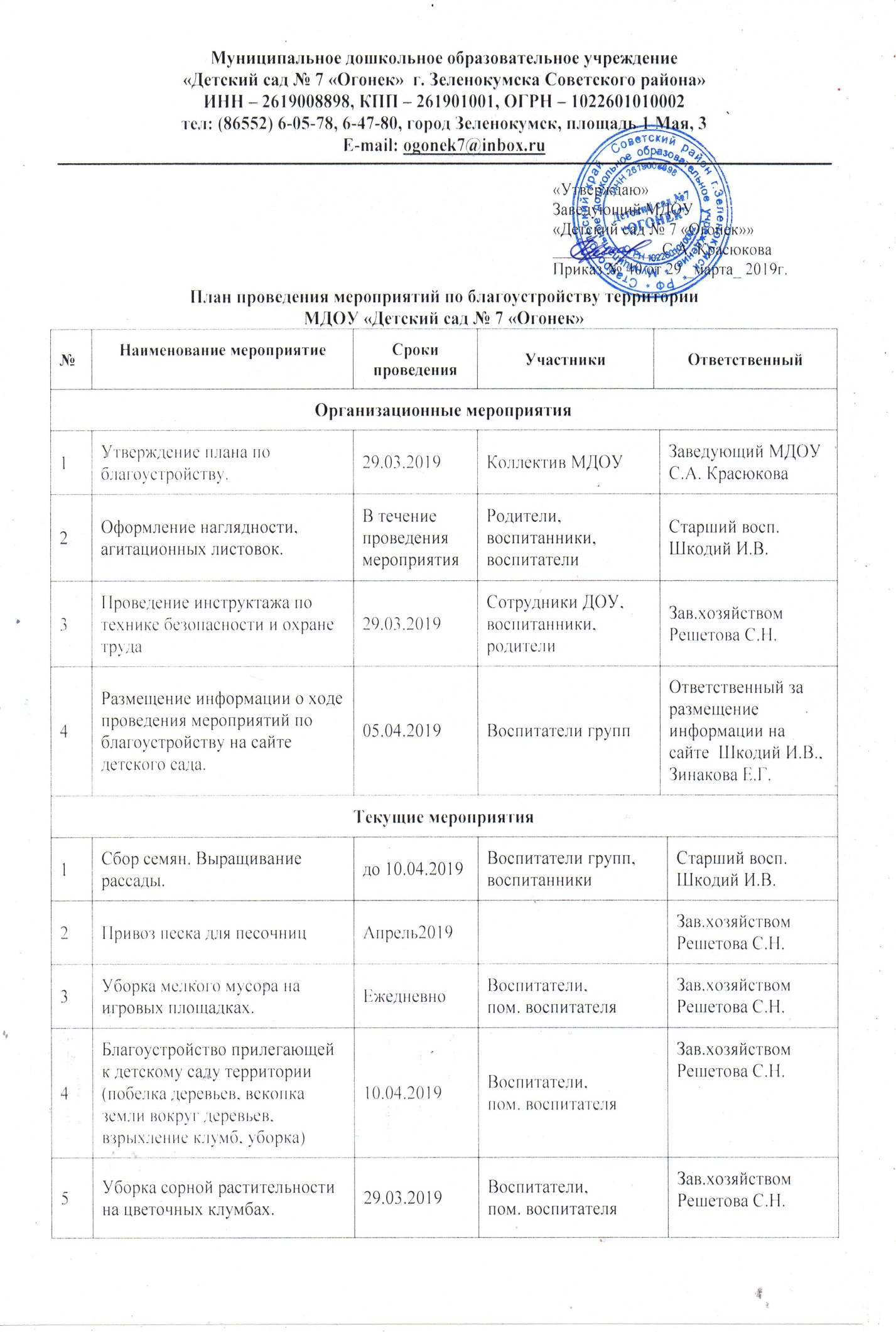 6Уборка территории хоз. двора.еженедельноповараЗав.хозяйством Решетова С.Н.7Благоустройство спортивной (ПДД) площадки.05.04.2019Воспитатели, пом. воспитателяЗав.хозяйством Решетова С.Н.8Покраска бордюрного камня, цоколя здания10.04.2019Дворник,                пом. воспитателяЗав.хозяйством Решетова С.Н.9Провести расчистку желобов, водоотводных труб и каналов на всех зданиях.11.04.2019Сторожа ДОУ.Зав.хозяйством Решетова С.Н.10Обрезка деревьев, кронирование кустарников.12.04.2019ДворникЗав.хозяйством Решетова С.Н.11Благоустройство территории дошкольных групп.13.04.2019Воспитатели групп, пом. воспитателя воспитанники, родителиВоспитатели групп12Озеленение клумб19.04.2019 (Еженедельно)Сотрудники ДОУ.Зав.хозяйством Решетова С.Н., Старший восп.Шкодий И.В.13Благоустройство газонов19.04.2019Дворник, воспитатели группЗав.хозяйством Решетова С.Н.14Покраска контейнера для мусора.19.04.2019Дворник,                пом. воспитателяЗав.хозяйством Решетова С.Н.15Покраска пожарного щита и уборка прилегающей территории.19.04.2019Дворник,                пом. воспитателяЗав.хозяйством Решетова С.Н.16Обустройство огорода 22.04.2019Воспитатели групп,   пом. воспитателяСтарший восп.Шкодий И.В.17Благоустройство детских игровых площадок и теневых навесов.22.04.2019Воспитатели групп, родителиСтарший восп.Шкодий И.В.18Покраска игрового оборудования детских площадок26.04.2019Воспитатели групп, родителиЗав.хозяйством Решетова С.Н.19Подведение итогов месячника.29.04.2019Сотрудники ДОУ, воспитатели групп, родителиЗаведующийС.А. Красюкова, Зав.хозяйством Решетова С.Н., Старший восп.Шкодий И.В.